Emergency Management   	  	  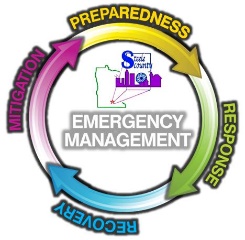 Michael Johnson                                                Emergency Management Director107 West Main Street                                        Phone (507) 444-2454Owatonna, Minnesota 55060-2913	   mike.johnson@ci.owatonna.mn.us         March 12, 2020Please take a moment and fill out this form regarding your department Continuity of Operations Plan. Please return the form to me at:  mike.johnson@ci.owatonna.mn.us         DEPARTMENT:  	SERVICE PRIORITIESPlease designate what services your department provides and the priority.Priority DefinitionServices that remain uninterrupted (services that are not closed on a weekend or holiday).Services that need to be reestablished within a few days.Activities that can be disrupted temporarily (a few days or weeks)Activities that can be suspended during an emergency (6-8 weeks).SUCCESSIONThis section should identify orders of succession to key positions within your department.  Orders should be of sufficient depth (at least three) to ensure the organizations ability to manage and direct its essential functions and operationsCRITICAL SYSTEMSThis section should identify the departments’ critical systems necessary to perform essential functions and activities.CommunicationsDoes your department have a quick way to communicate with employees?  Landline Office TelephonesCellular TelephonesEmailText messagingMotorola APX 800 MHz RadiosMicrosoft TEAMSFaxOther Comments or Considerations?Completed by:	Date:Timothy Schammel / Director 		 __03/19/2020____ Completed by:	Date:Stephen Rick / Assistant Director		 __03/19/2020____ If you have any questions, please contact the Steele County Emergency Management at 444-2454 Sincerely,Mike Johnson Michael Johnson, Emergency Management Director, Steele CountyPriorityServiceMinimum StaffTelecommuterOption?1Yes- Can be completed within the community.2Juvenile High and Very High-Risk Clients- Juvenile clients will be supervised according to policy1Yes3Business and Computer Needs- The Administrative Assistants in the Intake Unit will continue to provide assistance to the department management team as well as the adult and juvenile probation agents within the department. If available, they will enter data into CSTS as well as provide administrative assistant reception duties, collection of payments, processing of departmental invoices and warrants, fulfilling BCA TAC duties, completion of BCA Record checks, and completing claims for revenue recapture.1Yes, with certain accommodations.4Adult Medium and Low Risk Client Supervision- Adult clients will be supervised according to policy1Yes4Juvenile Medium and Low Risk Client Supervision- Juvenile clients will be supervised according to policy1YesSuccessorName/TitleContact- Cell PhoneContact- Desk PhonePrimary123SystemCurrent LocationOther LocationNDEXCJDNMGAInternetE-Filing SystemInternetSCRAMnetInternetCODNAInternetICOTSInternetJIDSInternetPOR DatabaseCJDNMyBCA DatabaseCJDNIFSInternetRevenue RecaptureInternetU:, S:, T: Network DrivesNetworkWatchguard and/or Cisco VPNNetwork